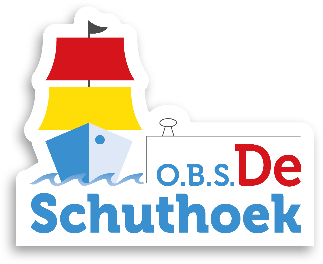 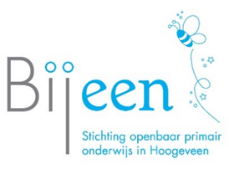 Plan heropening school 8 juni 2020                               Doel: Dit plan heeft in eerste instantie het doel om als richtlijn te dienen voor de wijze waarop wij de school kunnen heropenen zodat wij onze onderwijstaak (sociaal-emotioneel, cognitief en vakinhoudelijk) zo goed mogelijk vorm en inhoud kunnen geven. Daarbij willen we de mogelijkheid om het coronavirus door te geven zo veel mogelijk beperken. We streven naar een school als ‘ongevaarlijke zone’ voor leerlingen en medewerkers. De invulling van dit plan is gebaseerd op:Het RIVM/GGD-adviesAfspraken op bestuursniveau Bijeen, maatwerk per schoolAfspraken op schoolniveau (team, realisatie en uitvoering plan, MR, adviesrecht plan)Het protocol vanuit de PO raad is richtinggevend, met andere woorden een adviesAfspraken:De kinderen gaan in principe naar school van 8.45 uur tot 14.00 uurWe proberen zoveel mogelijk 1,5 meter afstand te creëren voor de volwassenenAlle kinderen gaan in principe naar school tenzij er sprake is van hoesten, koorts. Dan blijft het kind en gezin thuis. Hier gaan we ons zeer strikt aan houden, altijd in overleg met de directeurDe pauzehap en drinken in de groep. Jassen en tassen worden in de groep bewaard, niet aan de kapstokken. Traktaties zijn niet toegestaan op schoolInrichting van de ruimtes:Advies RIVM. Richtlijn 1,5 m afstandPlein: markeringspunten met blauwe kruizen aangegevenBij de verschillende ingangen op beide locaties worden lijnen gemaaktEr worden looproutes in de school gerealiseerd met blauwe lijnenDe sporthal/gymzaal worden nog niet gebruiktBij de grotere groepen gebruik maken van een nevenruimte (BSO)Personeelskamer wordt niet als zodanig gebruiktCommunicatie naar ouders:Op vrijdag 29 mei l worden alle ouders geïnformeerd over de heropening van de scholenVerdere communicatie via de gebruikelijke info kanalen zoals gebruikelijkDe groepsleerkrachten verzorgen de info naar de ouders over de groepsafspraken. Deze kunnen iets afwijken van elkaar vanwege de verschillende leeftijdenEr wordt geen online onderwijs meer verzorgd vanaf 8 juniDit plan en het protocol “heropening scholen” worden gepubliceerd op de websiteOuders en externen zijn niet welkom in de school of op het schoolplein Kinderen voor school/buiten het hek halen en brengen. Bij het halen en brengen de onderlinge afstand van anderhalve meter dient te worden gerespecteerd. Op markeringspunten kan gewacht worden op minimaal 1.5 meter afstandKinderen mogen niet eerder dan 5 minuten voor aanvang aankomen op schoolOudergesprekken worden alleen telefonisch gevoerdDe MR van De Schuthoek is meegenomen in dit planNieuwe ouders kunnen zich alleen via de directeur melden: obsdeschuthoek@bijeen-hoogeveen.nlRisicogroepen:Mag je weigeren om te werken? Aangeven bij directie en dat wordt weer AGV proof doorgegeven aan de P en O consulent BIjeenMogen ouders kiezen om de kinderen thuis te laten?  Ja, dat mag. Wel goede communicatie hierover met groepsleerkracht en directeur Risicogroep (RIVM)Naast ouderen ≥ 70 jaar zijn risicofactoren voor een ernstig beloop mensen ≥ 18 jaar* met:chronische afwijkingen en functiestoornissen van de luchtwegen en longen, die vanwege de ernst onder behandeling van een longarts zijn;chronische hartaandoeningen, die vanwege de ernst onder behandeling van een cardioloog zijn;diabetes mellitus: slecht ingestelde diabetes of diabetes met secundaire complicaties;ernstige nieraandoeningen die leiden tot dialyse of niertransplantatie;verminderde weerstand tegen infecties door medicatie voor auto-immuunziekten, na orgaan- of stamceltransplantatie, bij hematologische aandoeningen, bij (functionele) asplenie, bij aangeboren of op latere leeftijd ontstane ernstige afweerstoornissen waarvoor behandeling nodig is, of tijdens en binnen 3 maanden na chemotherapie en/of bestraling bij kankerpatiënten; een onbehandelde hivinfectie of een hivinfectie met een CD4-getal < 200/mm3;ernstig leverlijden in Child-Pugh classificatie B of C;morbide obesitas (BMI > 40).Onderwijsinhoud Het “normale” onderwijs wordt weer hervatWe hebben alle leerlingen de afgelopen weken in beeld gehad en kunnen volgen en hebben een beeld waar de kinderen qua lesstof gebleven zijnAfspraken overgang, niet anders dan we al van plan waren en wellicht is besproken met oudersEr komt een alternatief rapport voor de kinderen en ouders Alle vakgebieden worden weer opgepakt vanaf 8 juniEr worden geen cito toetsen afgenomen tot 1 september, wel methode gebonden toetsenHygiëne:Er is voldoende  zeep, desinfecterende gel, desinfecterende spray aanwezig. Zo min mogelijk fysiek contact met kinderenLeerkrachten bewaken de 1,5 meter onderlingGeen externen in school!! Worden op de hoogte gesteld door de directeurWe volgen de richtlijnen RIVM (ziekteverschijnselen).Kinderen komen alleen op school als ze geen klachten hebben. Mochten kinderen met klachten op school zijn, moeten ze worden opgehaald. We volgen de richtlijnen van het handen wassen van de RIVM.Kinderen krijgen dagelijks instructies over het handen wassen! Hier op toezien!Handen wassen bij binnenkomst school (leerkrachten en leerlingen), voor en na het eten, na hoesten/niezen. Anders minimale interval twee uur per wasbeurt.Instructies om zo min mogelijk aan neus, ogen, mond te zitten. Niezen en hoesten in de elleboog. Toiletten moeten minimaal 2x per dag worden schoongemaakt. Tafels worden geregeld schoongemaakt met desinfecterende sprayVuilnisbakken worden dagelijks geleegdIeder lokaal optimaal ventilerenGym/zwemlesDeze worden (nog) niet gegeven.De rol van de bewegingsonderwijs leraar is spelletjes te organiseren op de schoolpleinenNoodopvangDeze opvang is niet meer noodzakelijk vanaf 8 juniOpvang cruciale beroepenDeze opvang is niet meer van toepassing  vanaf 8 juniOnderbouwHet bewaren van anderhalve meter afstand tussen leerlingen en de leerkracht onderling is praktisch gezien ingewikkeld. We proberen een  afstand van 1,5 meter te houdenKinderen dragen zoveel mogelijk kleding en schoenen die ze zelfstandig aan- en uitgetrokken/vastgemaakt kan worden.Eten en drinken kunnen ze zelfstandig nuttigen. (schoongemaakt, in stukken fruit, drinkbekers/pakjes etc.)Instroom nieuwe leerlingen: overleg met de betreffende ouders en groepsleerkrachtMiddenbouwLes van 8.45 uur tot 14.00, met georganiseerde pauze op het pleinEten van fruit / drinken in de groepBovenbouwLes van 8.45 uur tot 14.00 uur, met georganiseerde pauze op het pleinEten van fruit / drinken in de groepActiviteiten Afscheid groep 8, alleen musical in de TamboerSchoolreizen zijn allemaal geannuleerd